COMITE DEPARTEMENTAL DE TIR A L’ARC DU VAL D’OISE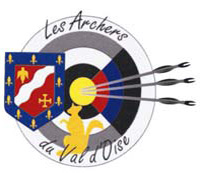 CANDIDATURE à UNE COMMISSION ou à une responsabilitéLes demandes de candidatures doivent obligatoirement être adressées par courrier ou courrier électronique, à la secrétaire du Comité.NOM : 						Prénom	: 			Numéro de licence    : 					Club d’appartenance : 										Adresse : 											Adresse électronique :   									N° de téléphone : fixe 				portable					Déclare me porter candidat pour faire partie d’une commission ou exercer une responsabilité au sein du comité, sans être élu au Comité Directeur Je souhaite faire partie de la commission ou exercer les responsabilités suivantes (d’après la liste transmise)Fait à 					 le 				SIGNATURE